Türk Dünyası Dijital Vatandaşlık (TUDVA)Türk Dünyası Dijital Vatandaşlık (TUDVA) projesinin amacı, farklı bölgelerde yaşayan Türklerin kültürel anlamda aynılıklarının ve benzerliklerinin farkına varmasını sağlayarak dijital bir vatandaşlık bilinci oluşturmak ve dolayısıyla Türk dünyasının geleceğinin tasavvurunda ortak paydada hareket etme kapasitelerinin gelişimine katkı sağlamaktır. Yine Türk kültürüne ilgi duyan gençlerin kültürel değerlerimizi kazanmalarına olanak sağlamaktır.Proje kapsamında gençlerin i) Türk Dünyası hakkında bilişsel ve duyuşsal farkındalıklarını geliştirmek, ii) bilişsel haritalarını değiştirmek varsa önyargılarını değiştirmek, iii)aynılıklarının, benzerliklerin farkına varmasını sağlamak, iv) kültüre ait ortak ve temel değerleri kazanmalarını sağlamak, v) temel becerileri geliştirmek (ekiple çalışma, liderlik..), vi)Türk Dünyası ile ilgili konularda düşünmelerini teşvik etmek) ve vii) Türk Dünyası birliğinin oluşumu ve geleceği konusundaki tartışmalarda yer almalarını sağlamaktır. Projenin nihai amacı ise; eğitim yoluyla İsmail Gaspıralı’nın “Dilde, Fikirde ve İşte Birlik” düsturunun gerçekleşmesine katkı sağlamaktır.Proje Türk Dünyası 2040 Vizyon belgesinde eğitimle ilgili yer alan amaçlarla da uyumludur. 2022 yılında Erzincan Binali Yıldırım Üniversitesi ev sahipliğinde Türk Devletler Teşkilatı tarafından düzenlenen Türk Dünyası Sempozyumunda projenin işbirliği protokolü imzalanmıştır. Proje Türk dünyasından 150’ye yakın üniversitenin işbirliği ile ve 300’den fazla bilim insanının desteğiyle sürdürülmektedir. İlk dönem Türkiye-Kırgızistan Manas Üniversitesi ev sahipliğinde ve Gaziantep Üniversitesi ile işbirliği içinde sürdürülmüştür. İkinci dönem Amasya ve üçüncü dönem ise İnönü üniversitesi koordinatörlüğünde sürdürülmektedir.Eylem araştırması yönteminin kullanıldığı proje kapsamında “Türk Dünyası Dijital Vatandaşlık” isimli ders programı geliştirilmiştir. Proje ilk aşamasında “Gençler Adriyatik’ten Çin Seddine Sürpriz Yolculuğa çıkmaya hazır mısınız?” sloganıyla duyuruya çıkılmış ve dünyanın dokuz farklı bölgesinden yaklaşık 3500 üniversite öğrencisi başvuruda bulunmuştur. Bu öğrenciler aynılıklar ve benzerliklere odaklanan temalarla ilgili 14 haftalık zoom ve youtube üzerinden çevrimiçi eğitim almışlardır. Projede haftalık eğitimler yanı sıra önemli isimlerin katıldığı söyleşilerde gerçekleştirilmiştir. Proje 2022 bahar döneminde “Gençler Adriyatikten Çin Seddine kendinizi keşfetmeye hazır mısınız?” sloganıyla Amasya Üniversitesi tarafından sürdürülmüştür. Bu dönem 6500 öğrenci eğitim programlarına katılım sağlamıştır. Proje sürecinde öğrencilerin değerlendirilmesinde bütüncül değerlendirme kullanılmıştır. Öğrencilerin derse katılımları, final sınavından aldıkları notlar ve Türk Dünyası ile ilgili geliştirdikleri projeler değerlendirme araç ve yöntemi olarak kullanılmıştır. Bu projelerde öğrencilerden Türk dünyası ile ilgili bir sorunu ortaya koymaları, soruna çözüm getirmeleri ya da Türk dünyası ile ilgili pozitif bir içerik üretmeleri istenmiştir. Dönem sonunda 135 proje başarılı bulunmuştur ve ödül almaya hak kazanan öğrenciler Kırgızistan’a bilim kampına gönderilmişlerdir.Proje sonucunda, eğitim programı, kısa film, bilimsel rapor, yayınlar, TURKPASS, Türk dünyası ile ilgili dijital içerikler ve aplikasyonlar geliştirilmesi çıktı olarak planlanmaktadır. Proje çıktılarının ise; lansman, sosyal medya paylaşımları, e-bülten ve paydaşlarla toplantılar ve arama motorlarına içerik üretim ve paylaşımı şeklinde yapılması planlanmaktadır.Proje ulusal basında en çok okunan haberler kategorisine girdiği gibi ülkemiz dışındaki basında da önemli biçimde yer almıştır. Siyasi anlamda farklı devletler de yaşıyor olsalar da ortak geçmişe ve kültüre sahip, aydı dili konuşan insanların ortak vatandaşlık ve gelecek hedefi oluşturmalarına katkı sağlanacaktır. Bu ortak hedeften doğan birlikteliğin kültürel, ekonomik ve siyasi anlamda bir güç oluşturacağı aşikardır. Türk dünyasında oluşacak kültürel, ekonomik ve siyasi güç hem bölgesel hem de dünya barışına en üst düzeyde katkı yapacaktır. Bu anlamda Türk Dünyası Dijital Vatandaşlığı projesi bir çoban ateşi rolüne sahiptir.TUDVA projesi yeni dönemde “Türk Asrına Adım Adım: Azerbaycan ve Ulu Önder” temasıyla devam edecektir. Yeni dönemde Türk dünyasındaki gençlerin Azerbaycan ve değerlerini öğrenmesi hedeflenmektedir. Türk dünyasının 15 bölgesinden 150 üniversite işbirliğinde yüzlerce bilim insanı ve gönüllünün görev aldığı projeye bu dönem yaklaşık 3800 öğrenci başvuru yapmıştır. Projenin ilk haftasında Azerbaycan Milletvekili İsa Habibeyli, ikinci haftasında diğer milletvekili Fazıl Mustafa seminer vermişlerdir. Üçüncü haftada sanatçı Azerin öğrencilerle buluşacaktır. Aralık ayı içerisinde KKTC Cumhurbaşkanımız başta olmak üzere birçok önemli isim gençlerle buluşacaktır. Projenin bir sonraki dönemde balkanlarda “Bilge Lider Aliya İzzetbegoviç” temalı gerçekleştirilmesi planlanmaktadır. Önümüzdeki dönem içerisinde “Türk Dünyasında Sürdürülebilirlik” temalı forum düzenlenecektir.Projenin GerekçesiTürk milleti şüphesiz ki insanlık tarihine yön veren, insanlık tarihini etkileyen en eski ve en önemli milletlerden biridir. Soyu Tevrat’tan ve İbn Haldun’dan nakledildiğine göre Hz. Nuh’un oğlu Yafes’in Türk adındaki oğluna dayanmaktadır (Kitapçı, 2001). Türkler dominant kavimler içerisinde olup, beyaz ırka mensupturlar. Ortaçağ kaynaklarında Türkler Turan tipini temsil eden Orta Asya, Maveraünnehir ve diğer yakın doğu Türkleri beyaz tenli, koyu parlak gözlü, değirmi yüzlü (ay yüzlü, badem gözlü), endamlı, sağlam yapılı erkek ve kadınlarıyla güzelliğe örnek insanlar topluluğu olarak nitelendirilmektedirler (Kafesoğlu, 1999). Türk kelimesi ilk defa Göktürkler zamanında kullanılmış olup, zamanla Türk soyuna mensup ve Türkçe konuşan bütün toplulukların genel adı olmuştur. Türk kelimesinin isim olarak türeyen, çoğalan; sıfat olarak güçlü, kuvvetli, olgun anlamına geldiği bilim adamları tarafından kabul edilmektedir. Türklerin anayurdu olarak Türkistan (Orta Asya) gösterilmektedir. Türkistan (Orta Asya)’nın neresi olduğuyla ilgili olarak bilim adamları arasında net bir görüş yoktur. Ancak yapılan araştırmalardan elde edilen veriler, coğrafi alan olarak Altay Dağları’nın kuzeybatısı, Tanrı Dağları’nın kuzeyi, Aral Gölü’nün çevresi ve Hazar Gölü’nün doğusu olduğunu ortaya koymaktadır (Şahin, 1999). 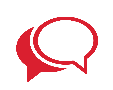 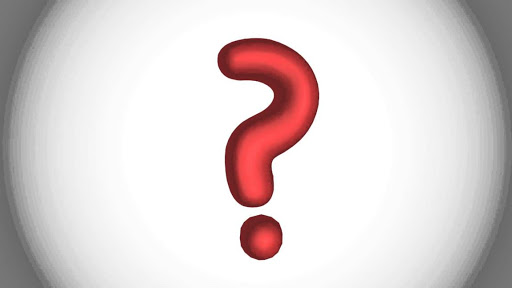 Türkler, dünya üzerinde birden çok devlet kurmuş ve günümüzde dünyanın da gözünün olduğu coğrafyalarda hüküm sürmüş nadir milletlerden biridir. Bunun temel sebebi toplum olarak göçmen bir yapıya sahip olması ve özellikle tarihinde belirli dönemlerinde coğrafi mekân değişikliği yapmasından kaynaklandığı söylenebilir. Her millette olduğu gibi Türklerde de kültürü oluşturan temel ögelerden biri de mitolojidir. Türk mitosuna baktığımızda Türk tarihi bir soykırımla başlar. Bu soykırımın ilk görüleceği yer, efsanelerden biri olan kurttan türeyiş efsanesidir. Buna göre Türklerin hepsi Çinliler tarafından öldürülür. Yalnızca biri sağ kalır ve Türkler adı İdikut olan bu Türk’ten türerler. Destanlar ve efsaneler tarihi yansıtmaz, ama çeşitli sembollerle tarihi yansıtma yoluna giderler. Bu efsaneden anlaşılacağı üzere, Türkler tarihe kötü başlar. Türkler, tarihin ilk dönemlerinde Türkistan’da hayatını devam ettirirken, daha sonraki devirlerde Türkistan’dan ayrılıp, Anadolu’ya gelirler ve Anadolu’da etkileri günümüze kadar devam eden bir devlet vücuda getirirler (Buran, 2007:19-21 ). Bir göçler tarihi olan Türk tarihinde, Türkler farklı nedenlerden dolayı hep göçle iç içedir.Türk Dünyası, bazılarına göre 20. yüzyılın sonları ve 21. yüzyılda tüm Türk milletleri için kullanılan coğrafi ve kültürel bir kavramdır. Bu görüşe rağmen Türk Dünyasının sınırlarının hangi kriterlere göre (soy, dil, bağımsızlık vb.) belirleneceği konusunda farklı görüşler bulunmaktadır. Günümüzde Türk Dünyası coğrafyası 17-130 doğu boylamları ile 30-65 kuzey enlemleri arasında Avrupa ile Asya kıtalarında orta kuşakta yer almaktadır. Bu koordinatlarda en doğusu ile en batısı arasında 452 dakikalık (7 saat 32 dakika) zaman farkı bulunmaktadır. En güney ve en kuzey uç noktaları arasında ise kabaca 3885 km mesafe bulunmaktadır. Türk Dünyası coğrafyasının en doğu ve kuzey noktasında Saha/Yakut Türkleri yaşamaktadır. Rusya’ya bağlı Saha/Yakut Özerk Cumhuriyetinin başkenti de olan Yakutsk şehri Lena ırmağının kenarında 62 kuzey, 130 doğu koordinatlarında yer almaktadır. Türk Dünyası coğrafyasının en güney ucunda Kaşkay Türkleri yaşamaktadır. İran’ın güneyinde Basra Körfezinin kuzey doğusunda Zağrosdağları bölgesi Kaşkay Türklerinin yaşam alanıdır. Bölgenin en önemli şehri olan Şiraz 30 Kuzey enlemi-52 doğu meridyeni koordinatlarındadır. Türk Dünyası coğrafyasının en batısında Balkan Türkleri yaşamaktadır. Bölgede Türk nüfusunun ve kültürünün yoğun olarak bulunduğu en batıdaki şehirlerden biri Bosna-Hersek cumhuriyetindeki Mostar şehridir (17 doğu meridyeni).Türk Dünyası olarak tanımladığımız bu coğrafi sınırlar bağımsız Türk devletleri (Türkiye, KKTC, Azerbaycan, Kazakistan, Türkmenistan, Özbekistan ve Kırgızistan), Özerk Türk Cumhuriyetlerini (Doğu Türkistan, Tataristan, Çuvaş, Başkurdistan, Saha-Yakutistan, Altay, Karaçay, Gagauz, Balkar gibi) ve diğer devletler (İran- Irak- Suriye- Afganistan- Balkan ülkeleri gibi) içerisinde Türklerin yaşadığı coğrafyaları ifade eder. Bu coğrafi sınırların dışında kalsa da geçen yüzyıl ortalarında işçi göçü olarak özellikle Türkiye’den Orta ve Batı Avrupa ülkelerine gitmiş önemli bir Türk nüfusu bulunmaktadır. Türk Dünyasının coğrafi sınırları siyasi değil kültürel sınırlardır. Türk kültürünün hali hazırda canlı ve diri bir şekilde yaşatıldığı coğrafyaları ifade etmektedir. Türk dünyası kendi içerisinde coğrafi farklılıklar bakımında altı bölgeye ayrılabilir;Doğu Türkistan: (Çin, Moğolistan)Batı Türkistan: (Kazakistan, Kırgızistan, Özbekistan, TürkmenistanGüney Türkistan: AfganistanKaradeniz’in Kuzeyi ve Rusya: (Moldova, Ukrayna, Rusya)Hazarın Güneyi ve Batısı: (Azerbaycan, Türkiye, İran, Irak, Suriye, KKTC)Balkan Türkleri: (Yunanistan, Bulgaristan, Romanya, Makedonya, Bosna, Kosova, Macaristan) Türklerin yedi kıtaya yayılmış olduğunu söylemek yanlış olmayacaktır. Bu geniş alan içinde bugün için yedi bağımsız ve çok sayıda yarı bağımsız ya da bağımlı Türk ülkeleri bulunur. Bu ülkelerin toplam yüzölçümü 4,899.178 km2yi bulmaktadır. Rusya Federasyonu’ndaki özerk cumhuriyetlerin yüzölçümü ise 3,8 milyon km2 kadardır. Bunlara Türkiye ve Doğu Türkistan’ın da ilave edilmesiyle, Türk Dünyası’nın toplam alanı 12 milyon km2 ye ulaşır. Bu alan Avrupa kıtasının alanından hayli fazladır. Türk Dünyası’nın toplam nüfusu ise yaklaşık 260 milyon olarak ifade edilmektedir. 19. yüzyılın başlarında Yusuf Akçura’nın “Üç Tarz-ı Siyaset” makalesinde “Dış Türkler” konusu dikkatlere sunulmuş, “Tevhid-i Etrak” düşüncesiyle gün yüzüne çıkmıştır (Bozdoğan, 2008:15-27). Türkiye Cumhuriyeti Devleti yıllarında özellikle Türkistan’daki “Dış Türkler” konusu ile ilgili Atatürk’ün herkes tarafından bilinen aşağıdaki düşünceleri çok önemlidir: “…Dünya yeni bir dengeye ulaşabilir. İste o zaman Türkiye ne yapacağını bilmelidir. Bizim dostumuzun idaresinde dili bir, inancı bir, özü bir kardeşlerimiz vardır. Onlara sahip çıkmaya hazır olmalıyız. Hazır olmak yalnız o günü susup beklemek değildir. Hazırlanmak lazımdır. Milletler buna nasıl hazırlanır? Manevi köprüleri sağlam tutarak. Dil bir köprüdür... İnanç bir köprüdür... Tarih bir köprüdür... Köklerimize inmeli ve olayların böldüğü tarihimiz içinde bütünleşmeliyiz. Onların bize yaklaşmasını beklememeliyiz. Bizim onlara yaklaşmamız gerekir.” 29 Ekim 1933, Çankaya Köşkü  21 Aralık 1991 yılında gerçekleştirilen Alma Ata Zirvesi’nde, Bağımsız Devletler Topluluğu kurulması kararı alınır. Birlik’teki beş Türk devleti olan Azerbaycan, Kazakistan, Kırgızistan, Özbekistan ve Türkmenistan bağımsızlıklarını ilan eder. Türk dünyasında devletler ve diğer soydaşlar arasında kültürel, diplomatik ekonomik pek çok alanda ilişkiler devam etmektedir.3 Ekim 2009’da Nahcivan anlaşması ile Türk Konseyi (Türk Dili Konuşan Ülkeler İşbirliği Konseyi) kurulur. Azerbaycan, Kazakistan, Kırgızistan ve Türkiye konseyin kurucu devletleridir. 2018 yılında Türk Keneşi olarak ismi değiştirilir. Özbekistan 2019’da üye olurken; Macaristan 2018 yılında, Türkmenistan ise 2021 yılında gözlemci üye olarak bu konseye katılır. Yine 12 Kasım 2021 tarihinde yapılan İstanbul zirvesinde Türk Konseyinin adı Türk Devletleri Teşkilatı olarak değiştirilir.Türk Devletleri Teşkilatı tarafından “2040 Türk Dünyası Vizyon Belgesi” yayınlanır. Bu belge Türk dünyası için çok çok önemli stratejileri barındırmaktadır. Yukarıda açıklandığı gibi, dünyanın farklı yerlerinde varlıklarını sürdüren Türkler birbirleriyle hiçbir zaman bağlarını koparmamışlardır. Birliktelik, bazı olumsuz durumlarla karşılaşılmasına rağmen doğal olarak devam etmiştir. Türkiye’de Üniversite öğrencileri ile yapılan çalışmalarda gençlerin Türk Dünyasına ilişkin farkındalıklarının düşük olduğu görülmektedir (Topal ve Sezer, 2016).Bölünmüşlüklere rağmen, toprak anlamında bütünleşme olmasa bile aynılıkları ve benzerlikleri olan Türklerin eğitim, kültür, tarih, ekonomi gibi alanlarda ortak paydada hareket etmeleri çok önemlidir. Bu anlamda romantik bir düşünceye sahip olmadan ortak paydada hareket edebilme kapasitesinin gelişimi için Atatürk’ün de belirtmiş olduğu dil, tarih, eğitim ve ekonomi alanlarında kültürel köprülerin kurulması gerekmektedir. İsmail Gaspıralı’nın “Dilde, Fikirde, İşte Birlik” düsturu bu noktada çok önemlidir. Gaspıralı’nın fikrinin gerçekleşmesinde “eğitim” anlamında birliktelik önemlidir. Eğitimde birliğin en önemli unsurlarından biri de ortak eğitim programları geliştirilmesidir. 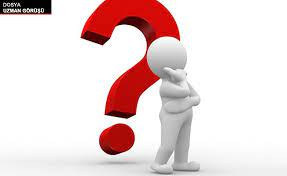 Türk Dünyasında ortak paydada hareket edebilme kabiliyetinin gelişmesine katkı sağlamak için “Türk Dünyası Ortak Vatandaşlığı” proje fikri ortaya çıkmıştır. Bu fikir bağlamında projenin ilk aşaması tamamlanmış ve “Türk Dünyası Dijital Vatandaşlığı” ismiyle ikinci proje süreci başlatılmıştır. Projenin ilk aşaması Emrullah Efendi’nin “Tuğba Ağacı nazariyesi” dikkate alınmıştır. Bu nazariyeye göre bu tür faaliyetler yukarıdan yani üniversitelerden başlatılmalıdır. Bun nedenle ilk olarak üniversite gençleri üzerinde başlatılmıştır.  Bir sonraki aşamada diğer kademelerde ve yetişkinler üzerinde çalışmalar gerçekleştirilecektir. 21. yy küreselleşme ve teknolojik dönüşümün etkisi altında vatandaşlık kavramı üzerine yeni tartışmaların yaşandığı bir yüzyıldır. Bu süreçte “anayasal vatandaşlık, dünya vatandaşlığı, Avrupa vatandaşlığı ve dijital vatandaşlık” gibi yeni kavramlar ortaya çıkmıştır (Ersoy, 2013, s. 70). Bu anlamda dijital vatandaşlık üzerine odaklanılmıştır. Teknoloji doğru ve insanoğlu için yararlı kullanıldığı zaman ancak ete kemiğe bürünebilir. Günümüz teknolojisinin belki de en belirgin özelliği vatandaşlığın artık dijital dünyaya aktarılmış olmasıdır (Sönmez, 2019, s. 1762). Dijital vatandaşlık, en genel kapsamda teknoloji kullanımına ilişkin davranış normları olarak ifade edilmektedir. Tam da bu noktada Türk dünyası açısından önem arz eden Türk dünyasının gelecek kuşaklarını birleştirecek olan Türk dünyası dijital vatandaşlık uygulamaları artık kullanılmaya başlanmalıdır. Yapılan uygulamalar başta eğitim olmak üzere bütün alanlara yayılmalıdır. Dijital vatandaşlığın alt boyutları olan dijital erişim, dijital ticaret, dijital iletişim, dijital okuryazarlık, dijital etik, dijital hukuk, dijital güvenlik, dijital sağlık ve dijital haklar-sorumluluklar Türk dünyası dijital vatandaşlık uygulaması için harekete geçiriliyor olması önemlidir (Sönmez ve Ünver, 2020).  Türk dünyası dijital vatandaşlık çalışmaları eğitimde birlik gelecekte birlik düşünceleri ile yapılması geleceğe köprü olacaktır. Çünkü dijital Türk dünyası vatandaşlığı dijital dünyanın sınırları kaldırdığı günümüzde artık hedefleri bir olan Türk dünyasının birlik ve beraberliğinin teminatı haline gelecektir. “Türk Dünyası Dijital Vatandaşlığı” terimi ilk olarak zihinlerde siyasi bir kimlik olarak algılanabilir. Ancak buradaki amaç, siyasi olarak bağımsız olan Türk Devletlerini kapsasa da dünya üzerindeki diğer Türk soylu halkları da içeriğine alabilecek nitelikte geniş bir perspektife sahip bir projedir. Burada öncelik eğitim faaliyetleri çerçevesinde bir birliktelik oluşturarak yılların vermiş olduğu kültürel bağı sistematik hale getirme çabası olarak nitelendirilebilir. Söz konusu projenin, sadece üniversiteler bazında, yani akademik çerçeveden ziyade sosyal ve kültürel özellikte değerlendirmede bulunabilecek bir yapıda olması önemlidir.Bu proje kapsamında hazırlanan eğitim programı vasıtasıyla gençlerin farklılıklar yerine aynılıklar, benzerlikler noktasında ortak payda da hareket etme kabiliyetinin geliştirilmesine çalışılmaktadır. Türk dünyasından her gencin “aynılıklarımız, benzerliklerimiz var aslında biz aynıymışız!!!” düşüncesine sahip olması beklenmektedir. Bu bağlamda geleceğe yön verecek üniversite öğrencilerinin farklı kültürlere ilişkin bakış açısı kazanabilmeleri, yalnızca kendi kültürünü değil aynı zamanda karşı kültürleri de anlayarak, kültürler arasındaki sadece farklılıkları değil, aynı zamanda aynılıkları, benzerlikleri de kavrayabilmeleri için çalışmaların yapılmasının önem kazandığı söylenebilir.  Bu amaç doğrultusunda proje kapsamında, üniversitelerde seçmeli ders olarak okutulmak üzere “Türk Dünyası Dijital Vatandaşlığı” isimli bir ders programı geliştirilmiştir. Bu ders programı bağlamında çok sayıda etkinlik gerçekleştirilmeye başlanmıştır. Sonuç olarak; Türk Dünyası birlik içinde olmak, güçlü olmak zorundadır. Türk Dünyasındaki güçlü bir ilişkinin 21. yüzyıldaki tüm siyasal dengeleri etkileyeceği de aşikârdır. Bu anlamda Türk Dünyası Dijital Vatandaşlığı projesi bir çoban ateşi rolüne sahiptir.  “Türk Dünyası Dijital Vatandaşlığı” terimi ilk olarak zihinlerde siyasi bir kimlik olarak algılanabilir. Ancak buradaki amaç, siyasi olarak bağımsız olan Türk Devletlerini kapsasa da dünya üzerindeki diğer Türk soylu halkları da içeriğine alabilecek nitelikte geniş bir perspektife sahip bir projedir. Burada öncelik eğitim faaliyetleri çerçevesinde bir birliktelik oluşturarak yılların vermiş olduğu kültürel bağı sistematik hale getirme çabası olarak nitelendirilebilir. Söz konusu projenin, sadece üniversiteler bazında, yani akademik çerçeveden ziyade sosyal ve kültürel özellikte değerlendirmede bulunabilecek bir yapıda olması önemlidir.Bu proje kapsamında hazırlanan eğitim programı vasıtasıyla gençlerin farklılıklar yerine aynılıklar, benzerlikler noktasında ortak payda da hareket etme kabiliyetinin geliştirilmesine çalışılmaktadır. Türk dünyasından her gencin “aynılıklarımız, benzerliklerimiz var aslında biz aynıymışız!!!” düşüncesine sahip olması beklenmektedir. Bu bağlamda geleceğe yön verecek üniversite öğrencilerinin farklı kültürlere ilişkin bakış açısı kazanabilmeleri, yalnızca kendi kültürünü değil aynı zamanda karşı kültürleri de anlayarak, kültürler arasındaki sadece farklılıkları değil, aynı zamanda aynılıkları, benzerlikleri de kavrayabilmeleri için çalışmaların yapılmasının önem kazandığı söylenebilir.  Bu amaç doğrultusunda proje kapsamında, üniversitelerde seçmeli ders olarak okutulmak üzere “Türk Dünyası Dijital Vatandaşlığı” isimli bir ders programı geliştirilmiştir. Bu ders programı bağlamında çok sayıda etkinlik gerçekleştirilmeye başlanmıştır. Sonuç olarak; Türk Dünyası birlik içinde olmak, güçlü olmak zorundadır. Türk Dünyasındaki güçlü bir ilişkinin 21. yüzyıldaki tüm siyasal dengeleri etkileyeceği de aşikârdır. Bu anlamda Türk Dünyası Dijital Vatandaşlığı projesi bir çoban ateşi rolüne sahiptir. Projenin Önemi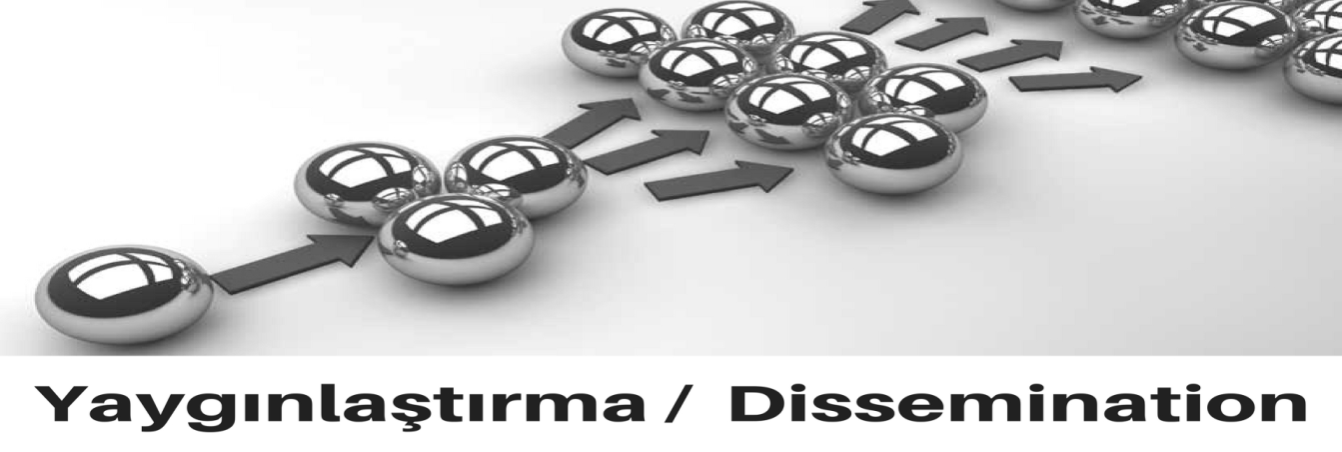 Türk dünyası açısından önemi;Türk Dünyası 2040 vizyon belgesinde “Ortak Türk Tarihi, kültürü, dili, edebiyatı ve coğrafyası ile ilgili bilimsel ve analitik araştırmaları yoğunlaştırma ve Üye Devletlerdeki okul programlarında bu konulara ilişkin olarak yer alan seçmeli dersleri destekleme” amacı konulmuştur. Bu proje bu amaca doğrudan hizmet etmektedir. Bu anlamda bu proje Türk Dünyası 2040 Vizyon belgesine katkı sağladığı düşünülmektedir. 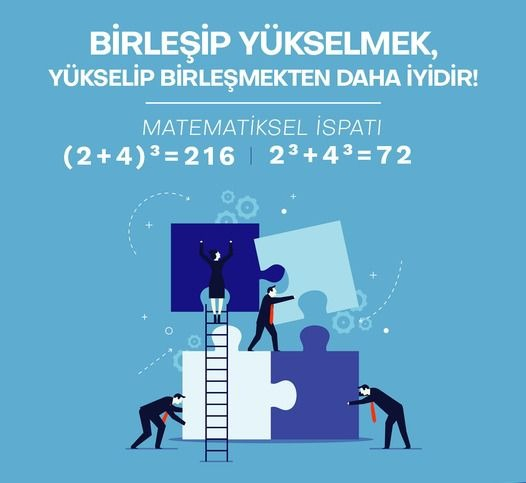 Birleşerek yükselmek, yükselerek birleşmekten iyidir. Türk Dünyası birlik içinde olmak, güçlü olmak zorundadır. Bu proje Türk milletlerinin birleşerek yükselmesine katkı sağlayabilecektir. Türk Dünyasındaki güçlü bir ilişkinin 21. yüzyıldaki tüm siyasal dengeleri etkileyeceği de aşikârdır. Bu anlamda Türk Dünyası Dijital Vatandaşlığı projesi bir çoban ateşi rolüne sahiptir.Sürdürülebilir işbirliğinin oluşturulması sağlanırToplumlar arasında önyargıların azaltılmasına katkı sağlayacaktır.Türk Dünyası ile ilgili gelecekte yapılacak çalışma veya projelere zemin oluşturmasına (platform, ağ, proje pazarı, spor vs) katkı sağlayacaktır.Güçlü ve yenilikçi stratejiler geliştirmeye katkı sağlayacaktır.Dijital devrimle beraber internet, kamuda ve özel alanlarda bireylerin ilişkilerindeki ve sosyal yaşamlarındaki davranış kalıplarını değiştirdi ve değiştirmeye devam ediyor. Kullanıcılara sanal ortamda kimlik ve statü sunan “dijital habitus” Bourdieu’nün “habitus”a özgü bir kültürleşme sürecidir. Sosyal medya, bireylerin kimliklerini oluşturmada insanlığın ortak belleği kültürün içeriklerinden ve değerlerinden sınırlı bir şekilde faydalanan ve birkaç kişinin belirlediği yapılandırılmış teknolojik zemini içerisinde benlik ve kimlik oluşturmaya çalışan bireylere sanal kimlik, benlik ve statü sunan yeni ortamlardır. Bu anlamda bireylere kendi kültürleriyle aidiyet kurabilecekleri sosyal platformlarda içerikler üretilmesi sağlanacaktır. Bu süreçlerde ortaklık konusunda çok önemlidir. Timisi’nin (2005, s,92) ifade ettiği gibi, iletişim teknolojilerindeki hızlı gelişimden etkilenen kültür dünyasında, artık dijital sistemler ve onun kuralları hüküm sürmektedir. Sayılar, kullanıcı profilleri, imajlar, imgeler ve dijital terminoloji tarafından yapılanan dijital kültür, sosyal ağlarda takip edilebilmektedir. Her simgesel ortam gibi kendi kodlama ve kod açımlama biçimleri ve kendi diline sahip olan böylesi bir sanal ortamda benzeşimi mükemmelleştiren şey, yeni toplumsal ve kültürel kodların üretilmesidir. Burada bahsedilen yeni toplumsal ve kültürel kodlar bu proje kapsamında da kullanılacaktır.Proje ortağı paydaşlar açısından önemi; Paydaşların tanınırlığına katkı sağlayacaktır.Paydaşlar arası başka işbirliklerini geliştirebilecektir. DiğerProje 2022 döneminde Türk kültürüne ilgi duyan diğer kültürlerden gençlerin katılım sağlanmasına yönelik yaklaşımlar olacaktır. Bu şekilde Türk kültürüne karşı tutum ve algılarda pozitif etki yaratılabilecektir. AmaçBu projenin amacı, farklı bölgelerde yaşayan Türklerin kültürel anlamda aynılıklarının ve benzerliklerinin farkına varmasını sağlayarak dijital bir vatandaşlık bilinci oluşturmak ve dolayısıyla Türk dünyasının geleceğinin tasavvurunda ortak paydada hareket etme kapasitelerinin gelişimine katkı sağlamaktır. Yine Türk kültürüne ilgi duyan gençlerin kültürel değerlerimizi kazanmalarına olanak sağlamaktır. 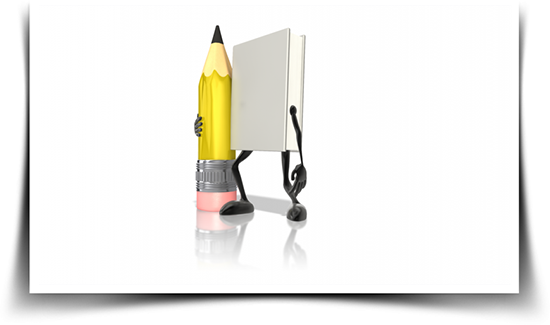 Proje kapsamında gençlerin i) Türk Dünyası hakkında bilişsel ve duyuşsal farkındalıklarını geliştirmek, ii) bilişsel haritalarını değiştirmek varsa önyargılarını değiştirmek, iii)aynılıklarının, benzerliklerin farkına varmasını sağlamak, iv) kültüre ait ortak ve temel değerleri kazanmalarını sağlamak, v) temel becerileri geliştirmek (ekiple çalışma, liderlik..), vi)Türk Dünyası ile ilgili konularda düşünmelerini teşvik etmek) ve vii) Türk Dünyası birliğinin oluşumu ve geleceği konusundaki tartışmalarda yer almalarını sağlamaktır.Proje Türk Dünyası 2040 Vizyon belgesinde eğitimle ilgili yer alan amaçlarla da uyumludur. Projenin nihai amacı ise; eğitim yoluyla İsmail Gaspıralı’nın “Dilde, Fikirde ve İşte Birlik” düsturunun gerçekleşmesine katkı sağlamaktır. Yöntem ve uygulama (neler yapıldı)Proje Türk dünyasından 90’a yakın üniversitenin işbirliği ile ve 150’den fazla bilim insanının desteğiyle sürdürülmüş proje çalışmaları ilk dönem Türkiye-Kırgızistan Manas Üniversitesi ev sahipliğinde ve Gaziantep Üniversitesi ile işbirliği içinde, ikinci dönem Amasya Üniversitesi ev sahipliğinde yürütülmüştür. Eylem araştırması yönteminin kullanıldığı proje kapsamında “Türk Dünyası Dijital Vatandaşlık” isimli ders programı geliştirilmiştir. Proje ilk aşamasında “Gençler Adriyatikten Çin Seddine Sürpriz Yolculuğa çıkmaya hazır mısınız?” sloganıyla duyuruya çıkılmış ve dünyanın dokuz farklı bölgesinden yaklaşık 3500 üniversite öğrencisi başvuruda bulunmuştur. Bu öğrenciler 2021-2022 güz döneminde aynılıklar ve benzerliklere odaklanan temalarla ilgili 14 haftalık zoom ve youtube üzerinden çevrimiçi eğitim almışlardır. Projede haftalık eğitimler yanı sıra önemli isimlerin katıldığı söyleşilerde gerçekleştirilmiştir. Proje 2022 bahar döneminde Amasya Üniversitesi tarafından sürdürülmüştür. Bu dönemde de aynı temalar üzerinden süreç devam etmiş 14 haftalık zoom ve youtube üzerinden çevrimiçi dersler tamamlanmıştır. Projenin Kırgızistan- Türkiye Manas Üniversitesi yürütücülüğündeki I. döneminde 928; Amasya Üniversitesi yürütücülüğündeki II. döneminde 2767 katılımcı öğrenci başarı göstererek katılımcı belgesi almaya hak kazanmışlardır.Proje bu dönem paydaş üniversite ve katılımcı sayısını arttırarak ve genişleyerek İnönü Üniversitesi yürütücülüğünde devam etmektedir. Prof. Dr. Neslihan DURAK        Prof. Dr. Erdal BAYwww.tudva.orgE bülten adresi:https://drive.google.com/file/d/1M5y_7B5_lwJ5Pi5JCiP0sb7DRnZ_yQJG/viewTwitter: https://mobile.twitter.com/turkddvYoutube: www.youtube.com/@Tudva Facebook: https://www.facebook.com/TurkDDV/Moodle : https://tudvam.gantep.edu.tr/login/index.php